Bureau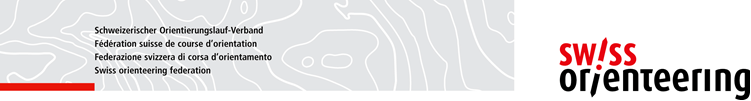 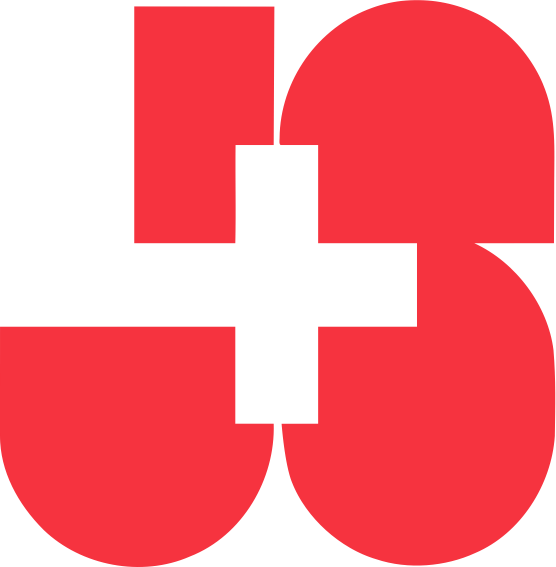 Reiserstrasse 754600 OltenTel 062 287 30 40info@swiss-orienteering.chwww.swiss-orienteering.chNous nous réjouissons de passer avec vous un xyz intéressant. NomSignatureCours xyz du xx.xx.xxxx à xyzCours xyz du xx.xx.xxxx à xyzLieu du coursDate du coursObjectif du coursDébut du coursFin du coursDirection du coursÉquipementRepasHébergementAssuranceLes participants doivent s'assurer eux-mêmes qu'ils disposent d'une couverture d'assurance suffisante.CoûtsProfil A NOUVEAU : 75.-/jourProfil B NOUVEAU : 125.-/jourLes informations sur le statut du profil figurent sur la liste des participants.AbsencesEn cas d'absence non excusée au cours, une participation aux frais de CHF 75.00 sera facturée.Bons CFF	Voir l'information dans l'e-mailPersonne de contact/ renseignementsAutres remarques	